SITE OVERVIEWSITE OVERVIEWTown   Paignton Site NameQueens Park and Rugby Club Map (if needed) 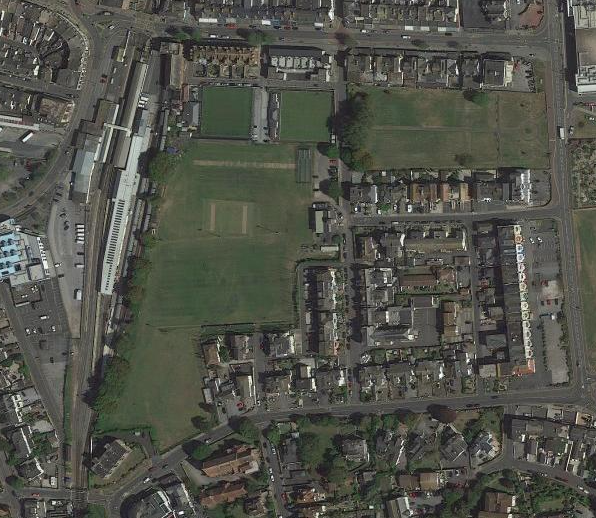 Map (if needed) Allocation or HELAA Reference no. 21P089  PNPH17 houisng location but superseded by LGS designation.Approx. yieldSuitable: How the principle of development is established Designated Local Green Space in Paignton Neighbourhood Plan  PLGS05 and PNP10.  The site is withing Flood Risk Zone 3 and as a greenfield site there are few regeneration benefits gained by its development.  ULPA 5.37Loss of a sustainably located open space and sports club.Available: Any change in circumstances since principle established Council owned site but in use as sports club.  Achievable Sustainable town centre location, but flooding issues and loss of sports facilities. Customer Reference no.Current useSports facility. Site descriptionQueens Park sports ground to the South of Torbay Road, Paignton. Total site area (ha) AVAILABILITY ASSESSMENT Reasonable prospect of delivery (timescale):The site is not suitable for development and is rightly identified as an LGS.Confirmation of availability needed from owners. AVAILABILITY ASSESSMENT Reasonable prospect of delivery (timescale):The site is not suitable for development and is rightly identified as an LGS.Confirmation of availability needed from owners. The next 5 years0A 6-10 year periodAn 11-15 year periodLater than 15 years